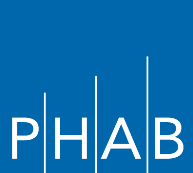 DOCUMENTATION COVER SHEET TEMPLATESFor use with PHAB Standards and Measures v1.5March 2020DOMAIN 12For each example submitted as documentation, complete the appropriate cover sheet template. Ensure that each required element for the measure is specified with a PDF page number and include any brief explanatory notes, if needed. The documentation cover sheet templates do not take the place of the Standards and Measures. Remember, each example must fit within the context of the Domain and standard and meet the intent of the measure, as described in the Purpose and Significance statements. Throughout the templates, specific words and phrases are underlined. These words and phrases are requirements that have been frequently missed. These underlines are intended to direct the reader to the element, but do not indicate that the word or phrase is more important than any other element of the requirement. Some measures include a “NOTE.” These notes are from PHAB’s Accreditation Specialists and are intended to help with the interpretation of the requirement.Please direct any measure interpretation questions to your assigned Accreditation Specialist.   PHAB Documentation Cover PageMeasure # 12.1.1Mandated public health operations, programs, and services provided.Mandated public health operations, programs, and services provided.RD # 1Authority to conduct public health activities.1 exampleRequired Elements from Guidance (including bulleted items)Required Elements from Guidance (including bulleted items)PDF Page Number(s) Explanatory Notes 1The health department must provide a copy of the body of law (statutes, rules, regulations, ordinances) that sets forth its mandated public health operations, programs, and services or a listing of mandated public health services and the reference to the legal citation.1The health department must make copies or access to the laws and regulations available to the Site Visit Team.1NOTE: example should address all areas for which the health department is legally responsible.Evidence of Authenticity and Date are required within the documentation itself. If this evidence is difficult to locate or is found within supporting documentation, please provide a brief explanation of the location here and/or provide the supporting documentation to demonstrate the date and/or evidence of authenticity. PHAB Documentation Cover PageMeasure # 12.1.1Mandated public health operations, programs, and services provided.Mandated public health operations, programs, and services provided.RD # 2Operations that reflect authorities1 exampleRequired Elements from Guidance (including bulleted items)Required Elements from Guidance (including bulleted items)PDF Page Number(s) Explanatory Notes 2The health department must document how it implements its mandated processes, programs, or interventions.2NOTE: example should address all areas for which the health department is legally responsible.Evidence of Authenticity and Date are required within the documentation itself. If this evidence is difficult to locate or is found within supporting documentation, please provide a brief explanation of the location here and/or provide the supporting documentation to demonstrate the date and/or evidence of authenticity. PHAB Documentation Cover PageMeasure # 12.1.2Operational definitions and/or statements of the public health governing entity’s roles and responsibilities.Operational definitions and/or statements of the public health governing entity’s roles and responsibilities.RD # 1The governing entity’s authority1 or more documents, as requiredRequired Elements from Guidance (including bulleted items)Required Elements from Guidance (including bulleted items)PDF Page Number(s) Explanatory Notes 1The health department must provide a description of the governing entity and formal written statement of the governing entity’s authority.Evidence of Authenticity and Date are required within the documentation itself. If this evidence is difficult to locate or is found within supporting documentation, please provide a brief explanation of the location here and/or provide the supporting documentation to demonstrate the date and/or evidence of authenticity. PHAB Documentation Cover PageMeasure # 12.1.2Operational definitions and/or statements of the public health governing entity’s roles and responsibilities.Operational definitions and/or statements of the public health governing entity’s roles and responsibilities.RD # 2The governing entity’s structure and composition1 exampleRequired Elements from Guidance (including bulleted items)Required Elements from Guidance (including bulleted items)PDF Page Number(s) Explanatory Notes 2The health department must provide a written description of the governing entity.Evidence of Authenticity and Date are required within the documentation itself. If this evidence is difficult to locate or is found within supporting documentation, please provide a brief explanation of the location here and/or provide the supporting documentation to demonstrate the date and/or evidence of authenticity. PHAB Documentation Cover PageMeasure # 12.2.1Communication with the governing entity regarding the responsibilities of the public health department and of the responsibilities of the governing entity.Communication with the governing entity regarding the responsibilities of the public health department and of the responsibilities of the governing entity.RD # 1Communication with the governing entity regarding the responsibilities of the public health department.2 examplesfor a; 1processfor bRequired Elements from Guidance (including bulleted items)Required Elements from Guidance (including bulleted items)PDF Page Number(s) Explanatory Notes 1The health department must document communications provided to the governing entity concerning the health department’s responsibilities, as set forth in the health department’s authorizing document(s). 1Documentation must demonstrate the process of informing the governing entity about the responsibilities of the health department.1aThe health department must document its sharing with the governing entity operational definitions and/or statements of the public health governing entity’s public health related roles and responsibilities.Note: The examples for 1a can relate to either the roles of the health department or the roles of the governing entity; examples must relate to the defined legal authority noted in 12.1.1 and/or 12.1.2.1bThe health department must document its process for orientation of new members of the governing entity. New member orientation must include both the responsibilities of the health department and of the governing entity.Evidence of Authenticity and Date are required within the documentation itself. If this evidence is difficult to locate or is found within supporting documentation, please provide a brief explanation of the location here and/or provide the supporting documentation to demonstrate the date and/or evidence of authenticity. PHAB Documentation Cover PageMeasure # 12.2.1Communication with the governing entity regarding the responsibilities of the public health department and of the responsibilities of the governing entity.Communication with the governing entity regarding the responsibilities of the public health department and of the responsibilities of the governing entity.RD # 1Communication with the governing entity regarding the responsibilities of the public health department.2 examplesfor a; 1processfor bRequired Elements from Guidance (including bulleted items)Required Elements from Guidance (including bulleted items)PDF Page Number(s) Explanatory Notes 1The health department must document communications provided to the governing entity concerning the health department’s responsibilities, as set forth in the health department’s authorizing document(s). 1Documentation must demonstrate the process of informing the governing entity about the responsibilities of the health department.1aThe health department must document its sharing with the governing entity operational definitions and/or statements of the public health governing entity’s public health related roles and responsibilities.Note: The examples for 1a can relate to either the roles of the health department or the roles of the governing entity; examples must relate to the defined legal authority noted in 12.1.1 and/or 12.1.2.1bThe health department must document its process for orientation of new members of the governing entity. New member orientation must include both the responsibilities of the health department and of the governing entity.Evidence of Authenticity and Date are required within the documentation itself. If this evidence is difficult to locate or is found within supporting documentation, please provide a brief explanation of the location here and/or provide the supporting documentation to demonstrate the date and/or evidence of authenticity. PHAB Documentation Cover PageMeasure # 12.2.1Communication with the governing entity regarding the responsibilities of the public health department and of the responsibilities of the governing entityCommunication with the governing entity regarding the responsibilities of the public health department and of the responsibilities of the governing entityRD # 1Communication with the governing entity regarding the responsibilities of the public health department2 examplesfor a; 1processfor bRequired Elements from Guidance (including bulleted items)Required Elements from Guidance (including bulleted items)PDF Page Number(s) Explanatory Notes 1The health department must document communications provided to the governing entity concerning the health department’s responsibilities, as set forth in the health department’s authorizing document(s). Documentation must demonstrate the process of informing the governing entity about the responsibilities of the health department.1aThe health department must document its sharing with the governing entity operational definitions and/or statements of the public health governing entity’s public health related roles and responsibilities.Note: The examples for 1a can relate to either the roles of the health department or the roles of the governing entity; examples must relate to the defined legal authority noted in 12.1.1 and/or 12.1.2.1bThe health department must document its process for orientation of new members of the governing entity. New member orientation must include both the responsibilities of the health department and of the governing entity.Evidence of Authenticity and Date are required within the documentation itself. If this evidence is difficult to locate or is found within supporting documentation, please provide a brief explanation of the location here and/or provide the supporting documentation to demonstrate the date and/or evidence of authenticity. PHAB Documentation Cover PageMeasure # 12.3.1Information provided to the governing entity about important public health issues facing the community, the health department, and/or the recent actions of the health department.Information provided to the governing entity about important public health issues facing the community, the health department, and/or the recent actions of the health department.RD # 1Communication with the governing entityregarding important public health issuesand/or recent actions of the health department.Example # 1Required Elements from Guidance (including bulleted items)Required Elements from Guidance (including bulleted items)PDF Page Number(s) Explanatory Notes 1The health department must document communications with the governing entity regarding important public health issues and/or recent actions of the health department.Evidence of Authenticity and Date are required within the documentation itself. If this evidence is difficult to locate or is found within supporting documentation, please provide a brief explanation of the location here and/or provide the supporting documentation to demonstrate the date and/or evidence of authenticity. PHAB Documentation Cover PageMeasure # 12.3.1Information provided to the governing entity about important public health issues facing the community, the health department, and/or the recent actions of the health department.Information provided to the governing entity about important public health issues facing the community, the health department, and/or the recent actions of the health department.RD # 1Communication with the governing entityregarding important public health issuesand/or recent actions of the health department.Example # 2Required Elements from Guidance (including bulleted items)Required Elements from Guidance (including bulleted items)PDF Page Number(s) Explanatory Notes 1The health department must document communications with the governing entity regarding important public health issues and/or recent actions of the health department.Evidence of Authenticity and Date are required within the documentation itself. If this evidence is difficult to locate or is found within supporting documentation, please provide a brief explanation of the location here and/or provide the supporting documentation to demonstrate the date and/or evidence of authenticity. PHAB Documentation Cover PageMeasure # 12.3.2Actions taken by the governing entity tracked and reviewed.Actions taken by the governing entity tracked and reviewed.RD # 1Consistently review issues discussed, actions taken, and policies set by the governing entity.Example # 1Required Elements from Guidance (including bulleted items)Required Elements from Guidance (including bulleted items)PDF Page Number(s) Explanatory Notes 1The health department must document that it has consistently reviewed the governing entity’s 1) patterns of issues discussed; 2)opinions of the governing entity members; and/or 3) positions taken.1This will highlight topics or issue areas where increased communication is desirable.1Review must be done at least annually.1NOTE: The purpose of this measure is to assess the health department's review of ALL of the governing entity's actions, over a period of time, in order to identify public health successes, patterns of issues, and/or areas where increased communication is needed.  Reviewing one single action does not meet this intent.Evidence of Authenticity and Date are required within the documentation itself. If this evidence is difficult to locate or is found within supporting documentation, please provide a brief explanation of the location here and/or provide the supporting documentation to demonstrate the date and/or evidence of authenticity. PHAB Documentation Cover PageMeasure # 12.3.2Actions taken by the governing entity tracked and reviewed.Actions taken by the governing entity tracked and reviewed.RD # 1Consistently review issues discussed, actions taken, and policies set by the governing entity.Example # 2Required Elements from Guidance (including bulleted items)Required Elements from Guidance (including bulleted items)PDF Page Number(s) Explanatory Notes 1The health department must document that it has consistently reviewed the governing entity’s1) patterns of issues discussed; 2)opinions of the governing entity members; and/or 3) positions taken.1This will highlight topics or issue areas where increased communication is desirable.1Review must be done at least annually.1NOTE: The purpose of this measure is to assess the health department's review of ALL of the governing entity's actions, over a period of time, in order to identify public health successes, patterns of issues, and/or areas where increased communication is needed.  Reviewing one single action does not meet this intent.Evidence of Authenticity and Date are required within the documentation itself. If this evidence is difficult to locate or is found within supporting documentation, please provide a brief explanation of the location here and/or provide the supporting documentation to demonstrate the date and/or evidence of authenticity. PHAB Documentation Cover PageMeasure # 12.3.3Communication with the governing entity about health department performance assessment and improvement.Communication with the governing entity about health department performance assessment and improvement.RD #1Communication with the governing entity concerning assessment of the health department’s performance.Example # 1Required Elements from Guidance (including bulleted items)Required Elements from Guidance (including bulleted items)PDF Page Number(s) Explanatory Notes 1The health department must document communications with the governing entity on plans and processes for improving healthdepartment performance.Evidence of Authenticity and Date are required within the documentation itself. If this evidence is difficult to locate or is found within supporting documentation, please provide a brief explanation of the location here and/or provide the supporting documentation to demonstrate the date and/or evidence of authenticity. PHAB Documentation Cover PageMeasure # 12.3.3Communication with the governing entity about health department performance assessment and improvement.Communication with the governing entity about health department performance assessment and improvement.RD #1Communication with the governing entity concerning assessment of the health department’s performance.Example # 2Required Elements from Guidance (including bulleted items)Required Elements from Guidance (including bulleted items)PDF Page Number(s) Explanatory Notes 1The health department must document communications with the governing entity on plans and processes for improving healthdepartment performance.Evidence of Authenticity and Date are required within the documentation itself. If this evidence is difficult to locate or is found within supporting documentation, please provide a brief explanation of the location here and/or provide the supporting documentation to demonstrate the date and/or evidence of authenticity. PHAB Documentation Cover PageMeasure # 12.3.3Communication with the governing entity about health department performance assessment and improvement.Communication with the governing entity about health department performance assessment and improvement.RD # 2Communication with the governing entity concerning the improvement of the health department’s performance.Example # 1Required Elements from Guidance (including bulleted items)Required Elements from Guidance (including bulleted items)PDF Page Number(s) Explanatory Notes 2The health department must document communication with the governing entity on its performance improvement efforts as a result of performance improvement processes and/or activities.Evidence of Authenticity and Date are required within the documentation itself. If this evidence is difficult to locate or is found within supporting documentation, please provide a brief explanation of the location here and/or provide the supporting documentation to demonstrate the date and/or evidence of authenticity. PHAB Documentation Cover PageMeasure # 12.3.3Communication with the governing entity about health department performance assessment and improvement.Communication with the governing entity about health department performance assessment and improvement.RD # 2Communication with the governing entity concerning the improvement of the health department’s performance.Example # 2Required Elements from Guidance (including bulleted items)Required Elements from Guidance (including bulleted items)PDF Page Number(s) Explanatory Notes 2The health department must document communication with the governing entity on its performance improvement efforts as a result of performance improvement processes and/or activities.Evidence of Authenticity and Date are required within the documentation itself. If this evidence is difficult to locate or is found within supporting documentation, please provide a brief explanation of the location here and/or provide the supporting documentation to demonstrate the date and/or evidence of authenticity. 